ОРГАНИЗАЦИОННЫЙ КОМИТЕТ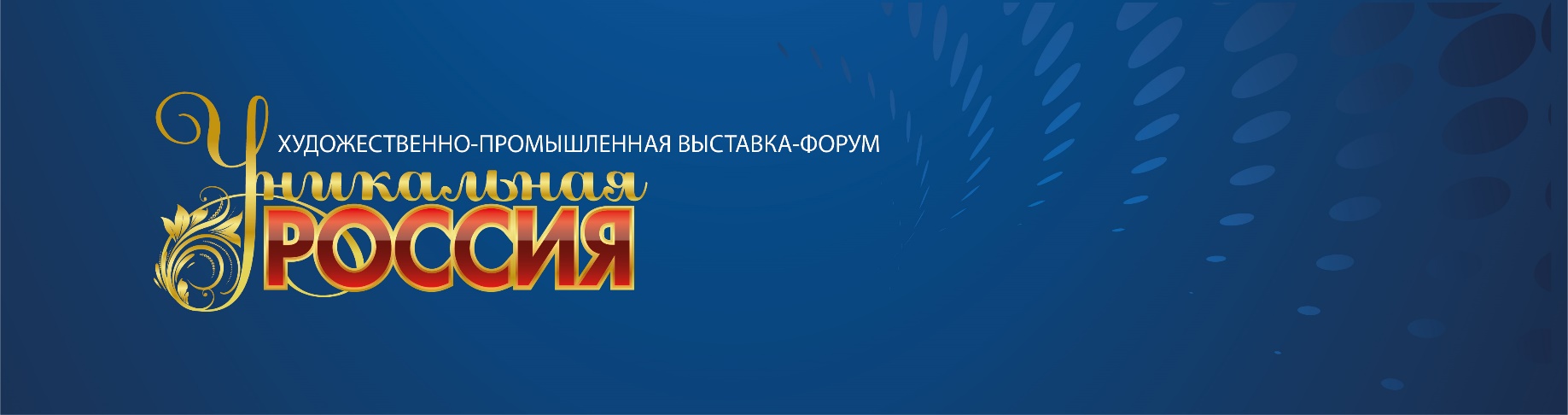 тел: +7 (495) 188-26-65уникальнаяроссия.рус промыслы.русnhp-dpi@mail.ru 2-ая Художественно-промышленная выставка-форум «УНИКАЛЬНАЯ РОССИЯ»  С 27 января по 13 февраля 2022 года в Гостином дворе пройдёт 2-ая Художественно-промышленная выставка-форум «Уникальная Россия». ДЕЛОВАЯ ПРОГРАММААТРИУМ  (Главная сцена)27.01.2022  (четверг)11-00 - 13-30	Форум «Россия уникальная. Перспективы развития национальных приоритетов».  Организатор: Фонд «СИЛА ОТЕЧЕСТВА» 13-15 - 13-30 Подписание соглашения о сотрудничестве между  Ассоциацией «Организаций народных художественных промыслов, ремесленников и художников «Наследие и традиции» и     Ассоциацией «НАЦИОНАЛЬНЫЙ КООРДИНАЦИОННЫЙ ЦЕНТР ОБРАБОТКИ ТРАНЗАКЦИЙ С ПРАВАМИ И ОБЪЕКТАМИ ИНТЕЛЛЕКТУАЛЬНОЙ СОБСТВЕННОСТИ»13-30 - 15-30	Пленарное заседание «Российское культурное наследие».  Организаторы:  «Евразийский деловой клуб». 16-00  - 18-00	Торжественное Открытие 2-ой Художественно-промышленной выставки-форума «Уникальная Россия».Торжественный  концерт: Творческая группа «Русь Проект». 		Подиумный показ «СНЕЖНОЕ ШОУ».  Организатор: Продюсерский центр «Грани»	 18-00 - 23-00	«Московский офицерский Императорский Бал» в честь 350-летия со дня рождения Петра Первого.  	28.01.2022  (пятница)13-00 - 16-00	Круглый стол: «Современное художественно украшенное оружие». Организатор:  ООО «Покровский выставочный центр»  16.00 -20.00 Показы проекта «Территория Русской моды».  Организатор: Продюсерский центр «Грани»29.01.2022  (суббота) 13-00 - 16-00 Культурно-исторический проект «Сто лет СССР. Лучший опыт». Цикл мероприятий Семнадцать мгновение весны человечества.  Круглый стол:  «СССР - устремленный в будущее». Организатор: Фонд «100 лет СССР». 16.00-17.00 Специальный проект  «Грани мира». Дети из разных регионов России представят свои традиционные национальные костюмы. Организатор: Продюсерский центр «Грани».17.00-19.00 Показы проекта «Территория Русской моды». Организатор: Продюсерский центр «Грани».19.00-20.00 Специальный показ от  режиссера, дизайнера,  историка моды, художника  по костюмам Игоря Дадиани.  Организатор: Продюсерский центр «Грани».30.01.2022  (воскресение) 13-00 - 15-00	Круглый стол: «Дружба народов: история и современность». Организаторы: «Комиссия по вопросам информационного сопровождения государственной национальной политики Совета при Президенте Российской Федерации по межнациональным отношениям». 16-00 - 20-00	Показы проекта «Территория Русской моды». Организатор: Продюсерский центр «Грани».20-00 - 22-00 	Концерт советской песни. Организатор: Фонд «100 лет СССР». 02.02.2022  (среда)14-00 - 15-00Концертная программа «Золото традиций». Коллектив из Татинского Улуса15.00 - 16.00    Концертная программа. 16-00 - 17-00	Торжественная Церемония открытия 2-ой Художественно-промышленной выставки-форума «Уникальная Россия».  17-00 - 18-00	Концертная программа. 18-00 - 19-30	Проект «Этноподиум». Евразийская Ассоциация Этнодизайнеров (ЕАЭ).         03.02.2022  (четверг)11-00 - 15-00	Конференция «Сохранить культурный код России». Организатор: «Международный художественный фонд».15-00 - 15-40	Церемонии открытия стенда «2022 – Год Александра Зиновьева». 15-40 - 16-20	Демонстрация фильма «История одного имени Сергий».  18-00 - 19-30	  Проект «Этноподиум». Евразийская Ассоциация Этнодизайнеров (ЕАЭ).      	04.02.2022  (пятница)11-30 - 13-00Концерт «Многонациональная Россия». Организатор: «Дом народов России».13-00 - 16-00	Круглый стол: «Национальные диаспоры России - культурные коды». Организатор: «Дом народов России».17-30 - 19-00	  Проект «Этноподиум» Организатор: Евразийская Ассоциация Этнодизайнеров (ЕАЭ).    19-00 - 21-00 Творческий вечер «Вечная Женственность».    	05.02.2022  (суббота)11.00-12.30 «Молодежный Альянс   НХП» при Министерстве промышленности и торговли РФ. 12.30 -13.00  Презентация подарочного издания «Каталог народных художественных промыслов и ремесел Республики Татарстан «От тамги до авангарда».    13-00 - 14-00	Награждение участников Выставки декоративно-прикладного искусства «Золотые руки России».  14-00 - 15-30	Показ Проект «Этно-модно».  	 	15.30-16.30Финал /Награждение финалистов фотоконкурса «Путешествуйте дома». Организатор:    Туристический  портал «TRIP2RUS.RU». 16.30 - 17.30  «Молодежный Альянс   НХП» при Министерстве промышленности и торговли РФ. 18.00-20.00  Встреча с  блогерами, пишущими и снимающими о России.  06.02.2022  (воскресение)11-00 - 12-30	Показ. Социальный проект-школы «Королевская осанка».14.00 - 14.30 Награждение участников выставки - Салон народных художественныхпромыслов – «Наследие и традиции». 09.02.2022  (среда)11-00 - 13-30	Форум «Россия уникальная. Перспективы развития национальных приоритетов». 2-я часть.  Организатор: Фонд «СИЛА ОТЕЧЕСТВА» 13-30 - 14-00	Торжественная Церемония открытия выставки «JUNWEX PREMIUM».   Организатор: «РосЮвелирЭксперт»14-00 - 16-00	Культурно-исторический проект «Сто лет СССР. Лучший опыт». Цикл мероприятий. Семнадцать мгновение весны человечества. Круглый стол: «О спорт, ты - мир».   Организатор: Фонд «100 лет СССР».18-00 - 23-00	«Московский офицерский Императорский Бал» в честь 350-летия со дня рождения Петра Первого.  	10.02.2022  (четверг)12-00-14-00Круглый стол «Вопросы развития межкультурного сотрудничества». 14-00 - 15-30	Круглый стол «Нематериальное культурное наследие в радио эфире». Организатор: «Евразийский деловой клуб» и «Российский стандарт».16-00 - 18-00	Круглый стол: «Меценаты России - юбилей Саввы Морозова». Организатор: «Фонд художественной промышленности и ювелирного искусства». 18-00 -20-00 Премия в области продвижения ювелирных брендов в России JEWELRY STAR. Поддержка Ассоциация Национальные ювелирные бренды в России, Фонд поддержки ювелирного искусства, Фонд художественной промышленности и ювелирного искусства.11.02.2022  (пятница)15-00 - 20-00	Показ Проект «Magic Fashion Week». Московские дизайнеры.	12.02.2022  (суббота)15-00 - 20-00	Показ Проект «Magic Fashion Week». Московские дизайнеры.13.02.2022  (воскресение) 11.30-12.00 Награждение участников выставки-ярмарки народных мастеров, художников и дизайнеров России «РусАртСтиль».  12-00 - 13-00	Награждение участников выставки  «JUNWEX РREMIUM».13-00 - 15-00	Концертная программа Творческой группы «Русь Проект». 15-00 - 17-00	Церемония награждения Орденом «Слава России». Церемония награждения Лауреатов Всемирного конкурс ювелиров им. Карла Фаберже.МАЛЫЙ ЗАЛ  у сцены (до 40 человек ) 27.01.2022  (четверг)14.00-16.00 Культурно-исторический проект «Сто лет СССР. Лучший опыт». Цикл мероприятий Семнадцать мгновение весны человечества.  Круглый стол: «Как вернуть Россию в лидеры Экологической перезагрузки планеты».   Организатор:  Фонд «100 лет СССР». 16-00 - 17-30 Лекция «Особенности казачьего Спаса как воинской и духовной русской традиции».Сергей Дёмин.  28.01.2022  (пятница) 11-00 - 13-00 	Круглый стол: «Старт проекта по разработке Регионального стандарта по сохранению и приумножению культурно-исторического достояния России».	Организатор: «Евразийский деловой клуб». 13-00 - 15-00	Круглый стол «Российское культурное наследие: наука и мировое призвание» Организатор: «Евразийский деловой клуб». 15.00-17.00 Культурно-исторический проект «Сто лет СССР. Лучший опыт». Цикл мероприятий Семнадцать мгновение весны человечества. Круглый стол: «Взрыв номер один! Советский атомный проект». Организатор: Фонд «100 лет СССР».29.01.2022  (суббота)12-00 - 16-00Авторский мастер-класс "Цветы русских полей". Организатор: Светлана Субботина - художник, педагог, член творческого союза художников декоративно-прикладного искусства. Художник покажет процесс создания исконно русских полевых цветов в технике фоамиран.  Фотографирование с новым выставочным букетом  Светланы Субботиной "Россия-любовь моя".30.01.2022  (воскресение)12.00-14.00 Культурно-исторический проект «Сто лет СССР. Лучший опыт». Цикл мероприятий Семнадцать мгновение весны человечества. Круглый стол: «Опыт Советского Периода по внутреннему туризму и краеведению». Организатор:  Фонд «100 лет СССР».31.01.2022  (понедельник)15:00-17:00 Культурно-исторический проект «Сто лет СССР. Лучший опыт». Цикл мероприятий Семнадцать мгновение весны человечества. Круглый стол «Национальная политика Советского Союза": предвосхищая будущее». Организатор:  Фонд «100 лет СССР»01.02.2022  (вторник)12.00-14.00 Культурно-исторический проект «Сто лет СССР. Лучший опыт». Цикл мероприятий Семнадцать мгновение весны человечества. Круглый стол: «Социальная политика СССР: взгляд в будущее!». Организатор: Фонд «100 лет СССР».02.02.2022  (среда)13.00-15.00 Культурно-исторический проект «Сто лет СССР. Лучший опыт». Цикл мероприятий Семнадцать мгновение весны человечества.  Круглый стол: «Советский инженер - это звучит гордо!». Организатор: Фонд «100 лет СССР». 15-00-17-00Круглый стол: «Развитие территорий за счёт Креативных индустрий, территориальные креативные пространства»  Пётр Козырев вице-президент ЕДК.  Спикер и модератор: Лилия Макарова - член Общественного совета  Министерства культуры РФ, директор фонда «Красный угол». 03.02.2022  (четверг)12.00-14.00 Культурно-исторический проект «Сто лет СССР. Лучший опыт». Цикл мероприятий Семнадцать мгновение весны человечества. Круглый стол: «Советское экономическое чудо». Организатор: Фонд «100 лет СССР».14-00- 15-30 Мастер класс «Тренды современной моды». Соколова - Сербская Лидия Александровна - художник-модельер, культуролог, доктор исторических наук, кандидат философских наук, профессор Института индустрии моды, академик Академии имиджелогии, вице-президент Лин профессиональных имиджмейкеров.   16-00 - 17-30 Круглый стол: «Моральный кодекс Александра Зиновьева». Организатор: Зиновьевский  клуб  МИА «Россия сегодня».  04.02.2022  (пятница)11.00-13.00 Культурно-исторический проект «Сто лет СССР. Лучший опыт». Цикл мероприятий Семнадцать мгновение весны человечества. Круглый стол: «Как и почему был создан  СССР?». Организатор: Фонд «100 лет СССР»  Примечание: мероприятие может быть перенесено в Атриум13-00 - 14-00	Круглый стол: «Креативная индустрия». Организатор: «Евразийский деловой союз».15-00-16-30Круглый стол: «Роль художника в России». Организатор: Зиновьевский клуб МИА «Россия сегодня».  05.02.2022  (суббота)11-00 -12-30 Круглый стол: «Туристический сувенир и культурный код территории». Спикер: Геннадий Шаталов-основатель Всероссийского конкурса «Туристический сувенир», Председатель Правления ФРОС «Region PR».12-00-14-00 Культурно-исторический проект «Сто лет СССР. Лучший опыт». Цикл мероприятий Семнадцать мгновение весны человечества. Круглый стол: «Символы и знаки Советского государства». Организатор: Фонд «100 лет СССР».   14-00 - 18-00 Авторский мастер-класс "Цветы русских полей". Организатор: Светлана Субботина - художник, педагог, член творческого союза художников декоративно-прикладного искусства. Художник покажет процесс создания исконно русских полевых цветов в технике фоамиран.  Фотографирование с новым выставочным букетом  Светланы Субботиной "Россия-любовь моя".06.02.2022  (воскресение)14.30-17.00 Культурно-исторический проект «Сто лет СССР. Лучший опыт». Цикл мероприятий Семнадцать мгновение весны человечества. Круглый стол: «Наследники Покорителей Космоса. Космическое Братство». Организатор: Фонд «100 лет СССР».   Примечание: мероприятие может быть перенесено в Атриум07.02.2022  (понедельник)12.00-14.00Культурно-исторический проект «Сто лет СССР. Лучший опыт». Цикл мероприятий Семнадцать мгновение весны человечества. Круглый стол: «Наследие Советского образования». Организатор: Фонд «100 лет СССР». 15:00 - 16-30Круглый стол в память о лётчиках-испытателях: «Перед памятью время бессильно».  08.02.2022  (вторник)13.00-16.00 Культурно-исторический проект «Сто лет СССР. Лучший опыт». Цикл мероприятий Семнадцать мгновение весны человечества. Круглый стол: «Проблемы формирования единого многонационального и многоконфессионального пространства в СССР. Позитивный опыт». Организатор: Фонд «100 лет СССР».    10.02.2022  (четверг )11:00-12:30Культурно-исторический проект «Сто лет СССР. Лучший опыт». Цикл мероприятий Семнадцать мгновение весны человечества. Круглый стол: «Светское и советское: конфессиональная политика государства вчера и сегодня». Организатор: Фонд «100 лет СССР».    12-30 - 19-30	Круглый стол:  «Культура в науке». Организатор: «Международный художественный фонд». 11.02.2022  (пятница)12.00-14.00Культурно-исторический проект «Сто лет СССР. Лучший опыт». Цикл мероприятий Семнадцать мгновение весны человечества. Круглый стол: «Воспитание через патриотизм». Организатор: Фонд «100 лет СССР». 	12.02.2022  (суббота)12.00-14.00Культурно-исторический проект «Сто лет СССР. Лучший опыт». Цикл мероприятий Семнадцать мгновение весны человечества. Круглый стол: «Мы первые! Научные достижения и прорывные технологии». Организатор: Фонд «100 лет СССР».	 13.02.2022  (суббота)12.00-14.00  Культурно-исторический проект «Сто лет СССР. Лучший опыт». Цикл мероприятий Семнадцать мгновение весны человечества. Круглый стол: «Великое культурное наследие - основа для будущего». Организатор: Фонд «100 лет СССР».  Исторический зал выставки27.01.2022  (четверг)12.00-13.00  (время уточняется)  Экскурсионная программа по выставке  с вручением памятных подарков  детям погибших шахтёров шахты «Листвяжная». Организатор: Союз коллекционеров России».30.01.2022 (воскресение)17-00 - 18-00Презентация новой книги Павла Добролюбова. Администрация Президента Российской Федерации (ул. Ильинка, 3/8)04.02.2022 (пятница)13.00-14-00Круглый стол «Арктика - территория устройчивого  развития».